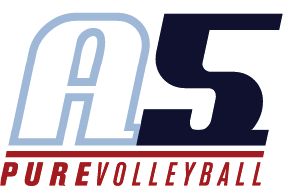 Coaching ExperienceChamblee High School middle school clinics for 4 yearsPlaying Experience2014: Atlanta Boom 15-1 2015: A5 South 17-22016: A5 South 17-2 2013-2016: Varsity Volleyball at Chamblee Charter High School Captain – 2016EducationCurrently a senior at Chamblee Charter High School